Inventory Size and Complexity in the Song of the American RobinA newly discovered parallel between Humans and RobinsHypothesis:American Robins with larger element inventories will have more complex elements in their inventories.Hypothesis:American Robins with larger element inventories will have more complex elements in their inventories.Why Robins?Create new and unique songs at willLittle structure rules to dateSyllables -> ElementsElements create inventoriesJohnson 2006Humans?Consistently produce new and unique utterancesHuman phoneme structureUtterances -> phonemes -> featuresExplain sequencingSize PrincipleInventory size directly linked to phoneme complexityLindblom and Maddieson 1988Data Used14 recordingsBetween 30 and 40 minutesCollected in SpringChapel Hill/Carrboro area North CarolinaMultiple song boutsBetween 6 and 35 elementsWhat are the complexity variables?Inventory size in terms of number of elements9 elements versus 22Element length in terms of number of components4 components versus 27Expecting: Longer component strings in larger element inventories[PRAAT Spectrogram Settings]The steps for breaking down a complete inventory file:1. Open file in PRAAT2. Set PRAAT settings for Hz and Dynamic Range Hz set to between 0 and 5000 Dynamic Range can be between 25.0 and 40.03. Zoom in for each individual element4. Turn on intensity and use the intensity contour to mark boundaries for each element Mark the beginning and end of the visible element with a boundary If the minimum matches a pinch in the waveform, mark the boundary5. Label each new component using the component type chart[PRAAT Spectrogram Example]Labeled Element Example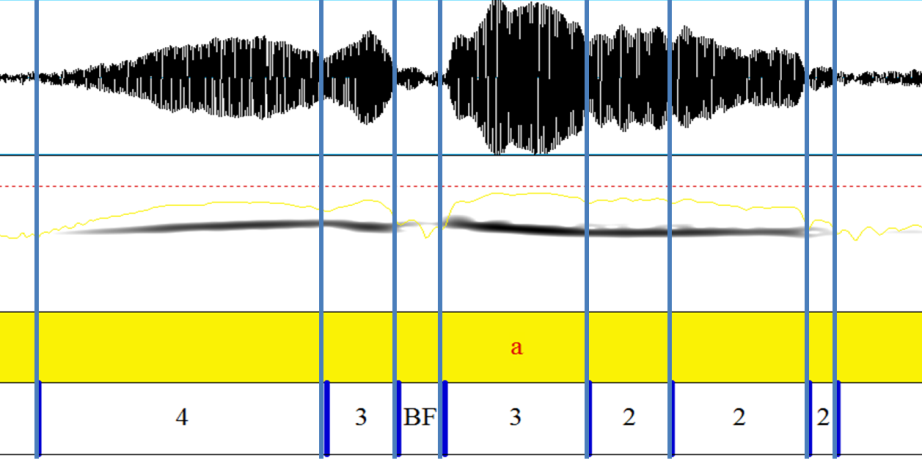 Results: Components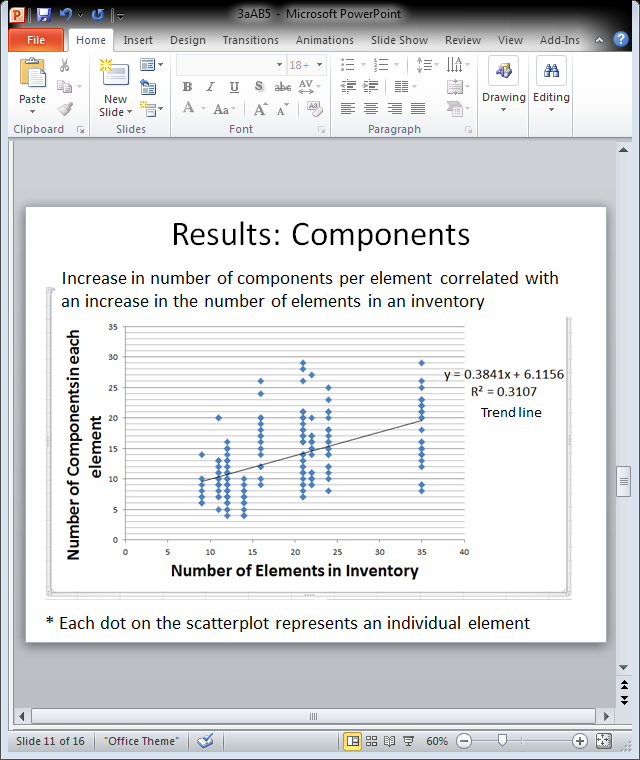 Results: ComponentsResults: Average Number of Components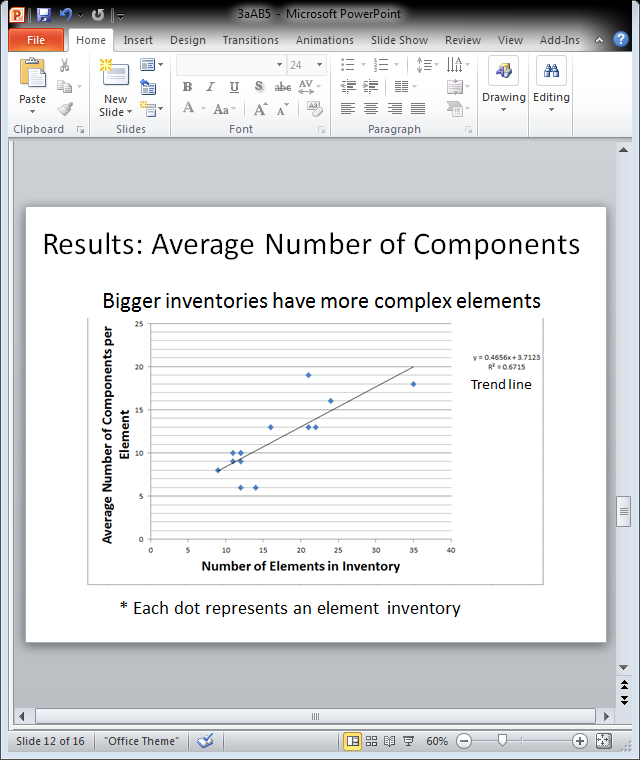 Results: Average Number of ComponentsWhat the results suggestLarger inventories contain more complex componentsHumans are not completely unique Multiple comparisonsMorpheme/ElementPhoneme/Element General Principle to CommunicationModel for combinatorial systemsProbability of picking complex partsThere is still more to learn about RobinsComponent system with labelsTesting of component prevalenceVertical pitch falls only above 20 elementsHorizontal consistency most commonRestrictionsComponents -> ElementsElements -> Song boutsOther song birds[Working Component System]
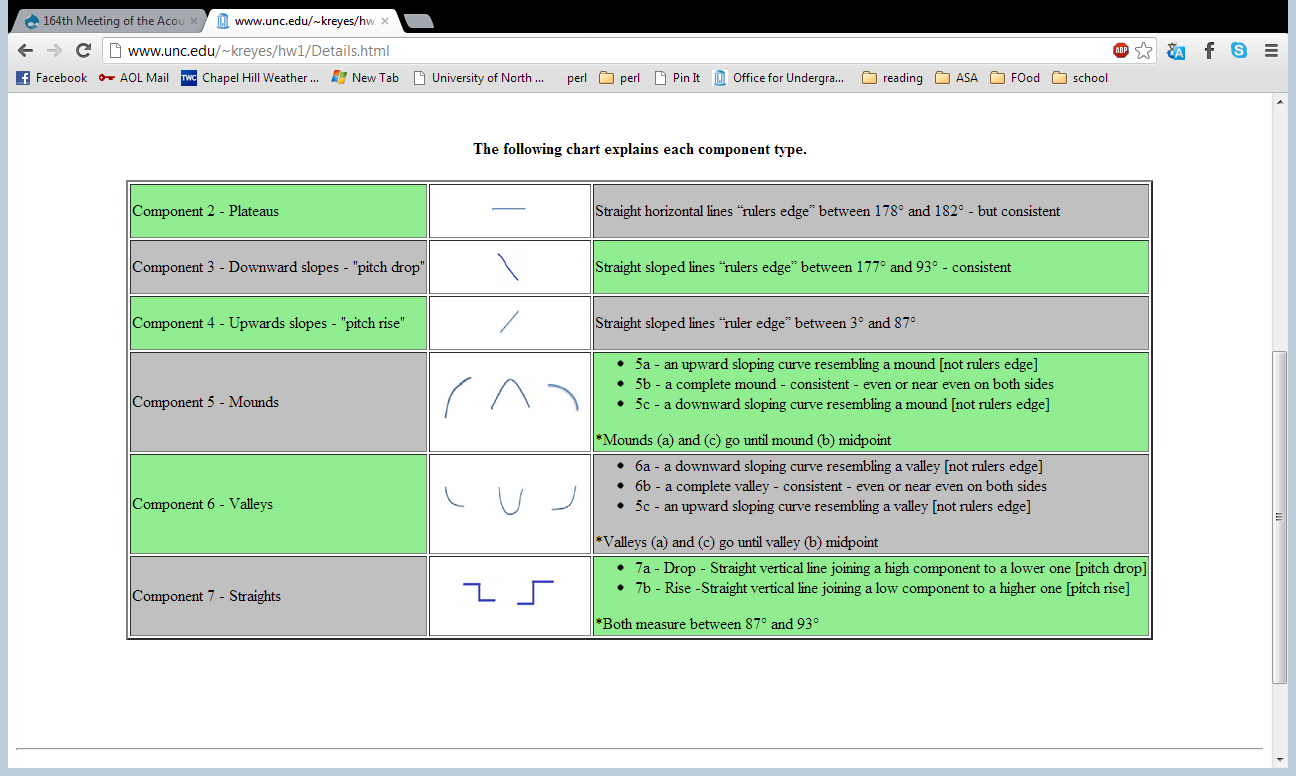 Breaks:BD – break downBU – break upBF – break flat[Working Component System]
Breaks:BD – break downBU – break upBF – break flatAcknowledgementsI would like to thank the following people for their help throughout this project:Professor Elliot MoretonHaven WileySteve JohnsonBibliographySteven L Johnson, "Song learning and syntax patterns in the American robin and the soil characteristics of bank swallow nest sites" (January 1, 2006). Electronic Doctoral Dissertations for UMass Amherst. Paper AAI3206190.Lindblom, Björn & Ian Maddieson (1988), Phonetic Universals in Consonant Systems. In Larry M. Hyman & Charles N. Li (eds.) Language, Speech and Mind, pp. 62-78.